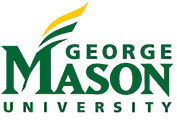 MASTERS THESIS PROPOSAL DEFENSE FORMMS-ESS			MS-GECA			MS-GEOINTDate: ___________________________________  STUDENT NAME:                                             _____________ G# ____________________________Telephone: _____________________________ GMU E-mail: _________________________________  Are you registered this semester?: __________ If not, last semester registered: ____________________   Proposed Thesis Title: _______________________________________________________________________________________________________________________________________________________________________________________________________________________The undersigned committee has reviewed the attached proposal, and agrees that the student above has prepared an acceptable plan for conducting Master’s Thesis research. We approve that plan and will support the ongoing Thesis preparation process. Register for 3 credits of 799 using the individualized Section Form.Thesis Committee _________________________________________ 	  ___________________________________Member & Affiliation							(SIGNATURE) _________________________________________    ___________________________________Member & Affiliation							(SIGNATURE) _________________________________________	  ___________________________________COMMITTEE CHAIR & Affiliation						(SIGNATURE) Scheduled or Tentative Thesis Defense Date: _____________________________________________Student: ____________________________________________________ Date: _____________					(SIGNATURE)Attach this form to the front of a copy of the accepted thesis proposal and submit it to the GGS Department Office for final approval and processing to COS.Degree Coordinator:  __________________________________________ Date:  _____________					(SIGNATURE)   GGS Grad Coord/Dept Chair: ___________________________________ Date:  _____________					(SIGNATURE)  Dean, COS: _________________________________________________ Date:  _____________					(SIGNATURE)